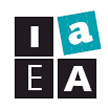 Carolyn and James Howlett Scholarship FundSponsored by the Illinois Art Education Associationfor IAEA members Continuing Studies through the School of the Art Institute of ChicagoOBJECTIVE:It is the intent of the Carolyn and James Howlett Scholarship Fund to recognize outstanding professional achievement in the visual arts and art education, and to encourage continued professional excellence in art education in our schools by providing art educators the opportunity to study through the School of the Art Institute of Chicago (SAIC), particularly in one of the various departments of Fine Arts.  These classes will be through the Department of Continuing Studies including Oxbow which is part of the Continuing Studies Program. CRITERIA FOR SELECTING AWARD RECIPIENT(S):The recipient is an Illinois resident holding a Bachelors degree state teaching credentials in art.  The recipient holds active membership in the Illinois Art Education Association during the year of application and during the year the scholarship is in effect.The recipient will submit the required application form and supporting materials to the IAEA Vice President, Theresa McGee, by the postmarked deadline of May 16, 2017CANDIDATE OBLIGATIONS:	Submit each of the following materials:Completed application formOne page personal statement describing art educational philosophy and goals (as it pertains to professional development through SAIC) .Summary (one page or less) of the types of art education programs and curricula taught and/or developed by the candidate.  Published description of SAIC activity/class (continuing education course, seminar, workshop, Ox-Bow, etc)One letter of recommendation documenting professional competency. Digital portfolio documenting work as artist/art educator containing no more than 15 images representing your own artwork, student production, and/or evidence of innovative instructional strategies** (see below for digital portfolio requirements)Stamped self-addressed 10x12” envelope with postage to return all materials.All materials must be clearly labeled and carefully packaged. The deadline (postmarked by May 16, 2017) and all guidelines must be adhered to or the candidate will be disqualified.AWARD PROCEDURE:The amount of stipend will be determined by the Scholarship Committee based on the class/activity submitted by the applicant and shall not exceed $1,000. Stipend will pay for tuition only (room and board at Ox-Bow will be the responsibility of the recipient). Stipend will be placed on deposit with the bursar of the School of the Art Institute of Chicago. The stipend will be effective for the class that occurs during the current and next membership year (October 1st- September 30th). AWARD RECIPIENT OBLIGATIONS:An important aspect of the Howlett scholarship is the feedback and the sharing of studies and experiences with colleagues and professional members. The recipient is expected to remain actively involved with the Illinois Art Education Association and apply to make a presentation at the annual IAEA Conference or submit an article for publication in the “IAEA Mosaic” following completion of the course of study.SCORING AWARD OF THE SCHOLARSHIP WILL BE BASED ON THE FOLLOWING:IAEA service/activitiesvolunteer or paid service in art educationdocumentation of work as an Artist/ Art Educator in digital portfoliorecommendationpersonal statementDigital Portfolio RequirementsDigital portfolio on CD or DVD containing no more than 15 works representing a variety of media both 2D and 3D.  Portfolio must conform to JPEG file format only.  File images must be identified with name and number (e.g., Smith-001.jpg; Smith-002.jpg; . . .)Include a "contact sheet" with small (approximately 1x1") printed color images of the JPEG files (these printed images augment but do not substitute for the JPEG files).  If necessary, you may use space below the image to briefly describe artwork and/or instructional strategy used.Send Materials to:	Karen Popovich                                    IAEA Vice- President                                    2734 Imperial Valley Tr.                                    Aurora, IL   60503			e-mail questions to: vicepresident@ilaea.orgMaterial packet must be postmarked by the deadline of May 16, 2017Please use standardized US mail only. Certified mail and UPS cannot be accepted and will be returned to you.**You may reapply for this scholarship.**  Carolyn and James Howlett Scholarship Fund ApplicationSponsored by the Illinois Art Education AssociationPlease type or print neatlyName		School ID or SSN:	__________Home Address:		Cell Phone: (      )	__________Summer e-mail: ___________________________________I hold an active Illinois teaching certificate in art.   __ YesYour name as it appears on Illinois teacher certificate:______________________________________________I hold an active IAEA membership.   ___ Yes   (Membership is required for scholarship consideration)(you may join IAEA online: http://ilaea.org/membership)I agree to write an article for the IAEA newsletter and/or present on a topic at at an IAEA conference or workshop if I am awarded this IAEA scholarship.  ___ YesPostmark deadline for ALL MATERIALS: May 16, 2017If all deadlines and guidelines are not followed candidate will be disqualified.Mail to: Karen PopovichIAEA Vice President
2734 Imperial Valley TrailAurora, IL  60503Note:  please use standardized US Mail only.  Certified mail, UPS/FedEx or packages requiring signature cannot be accepted. Please submit the following: This application formPersonal statementSummary of teaching backgroundPublished description of activity/classOne letter of recommendationDigital portfolio (see section on candidate obligations)Stamped self-addressed 10 x 12” envelope with postage to return all materials